INFORMAÇÃO À IMPRENSA"Tocam os Sinos pela Paz e pelo Património"O Secretário-Geral das Nações Unidas apoia a iniciativa "Tocam os Sinos pela Paz e pelo Património", promovida pela Europa Nostra, representada em Portugal pelo Centro Nacional de CulturaHaia / Lisboa, 21 setembro 2021 – O Secretário-Geral das Nações Unidas, António Guterres, saúda e apoia a iniciativa “Tocam os Sinos pela Paz e pelo Património”, que terá lugar esta terça-feira, dia 21 de setembro, às 11h00 (hora de Portugal Continental) em toda a cidade de Veneza e em locais de património em toda a Europa, promovida pela Europa Nostra e pelos seus parceiros. Esta iniciativa simbólica marca o Dia Internacional da Paz das Nações Unidas e o lançamento da Cimeira do Património Cultural Europeu 2021, organizada em Veneza pela Europa Nostra.“Hoje, com a Praça de São Marcos e toda a Veneza como ponto de partida, os sinos de alguns dos locais mais notáveis ​​do mundo ressoarão com orgulho em toda a Europa. Que maneira poderosa e significativa de marcar o Dia Internacional da Paz deste ano, que coincide com o início da Cimeira do Património Cultural Europeu em Veneza”, transmite o Secretário-Geral das Nações Unidas numa mensagem escrita que será lida antes do evento.Há quarenta anos, o Dia Internacional da Paz foi instituído pela Assembleia Geral das Nações Unidas. Vinte anos antes, o dia 21 de setembro foi oficialmente estabelecido como um dia anual de não violência e cessar-fogo. A iniciativa "Tocam os Sinos pela Paz e pelo Património" enfatiza o papel central da manutenção da paz na salvaguarda do património cultural e vice-versa. É também um alerta para encontrar um futuro sustentável para Veneza e a sua Lagoa, e para outros locais históricos em perigo na Europa e mais além.“Que o Toque dos Sinos pela Paz e pelo Património se torne hoje um apelo à ação! Precisamos disso agora, mais do que nunca, porque simplesmente estamos a ficar sem tempo. À medida que aprendemos a conviver com uma pandemia global e descobrimos novas evidências alarmantes dos efeitos devastadores das mudanças climáticas, cabe-nos a nós tomar medidas urgentes. Precisamos de “reconstruir melhor”, para que possamos alcançar um futuro mais justo e um mundo mais sustentável”, defendeu o Secretário-Geral das Nações Unidas.“Deixemos os sinos tocarem pela Paz e pelo Património - em Veneza e em toda a Europa! Que o som destes sinos seja o som da esperança, o som da nossa união, o som da nossa solidariedade e o som da nossa vontade comum de construir um mundo mais pacífico e mais humano, colocando a cultura e o nosso património cultural comum onde eles certamente pertencem - no cerne do nosso esforço,” sublinhou António Guterres.O Palácio Nacional de Mafra, que apresenta o maior conjunto de sinos do século XVIII do mundo, associou-se à iniciativa oferecendo um recital dos seus carrilhões. Em Portugal, também o Convento de Jesus, em Setúbal, a Igreja de São Pedro em Évora Monte, a Catedral e o Museu Diocesano de Santarém e a Igreja matriz de Alcáçovas tocarão os seus sinos neste dia às 11h00, juntando-se a locais como o de Hattusa, Património Mundial e capital do Império Hitita (na atual Turquia), onde o mais antigo tratado de paz conhecido no mundo foi escrito há mais de 3.000 anos , ou o Palácio da Paz em Haia (Holanda), um local icónico reconhecido por ser a personificação dos valores da paz e da justiça na Europa desde 1913 ou ainda a Câmara Municipal de Oslo (Noruega), sede da cerimónia anual do Prémio Nobel da Paz.O evento “Tocam os Sinos pela Paz e pelo Património” será transmitido ao vivo entre as 10h50 e as 11h15 do Campanário da Basílica de São Marcos e de outros locais históricos em Veneza e em toda a Europa via live.europanostra.org.Cimeira do Património Cultural Europeu 2021A Cimeira do Património Cultural Europeu 2021 terá lugar esta semana (21 a 24 de setembro) na cidade de Veneza, Património Mundial. A Cimeira constituirá uma oportunidade para celebrar a excelência nas competências do património cultural e para realçar o seu valor para uma recuperação sustentável e inclusiva da Europa.A Cimeira de Veneza é organizada pela Europa Nostra com o apoio da União Europeia, em colaboração com outros parceiros. A Cimeira realiza-se com o patrocínio do Parlamento Europeu, da Presidência Eslovena do Conselho da União Europeia e do Ministério da Cultura italiano.A Cimeira irá mobilizar - presencialmente e online - representantes da comunidade do património mais vasta de toda a Europa e não só, incluindo organizações da sociedade civil, autoridades locais, regionais, nacionais e europeias, organizações internacionais, decisores políticos de todos os níveis, jovens profissionais do património e estudantes, bem como voluntários e entusiastas do património.Devido às limitações impostas pela atual crise de saúde, a Cimeira de Veneza é organizada em formato híbrido, reunindo um número selecionado e limitado de partes interessadas no local, enquanto dá a oportunidade a um público mais amplo de se envolver virtualmente, pois os eventos principais serão transmitidos ao vivo via live.europanostra.org.Os principais eventos da Cimeira que serão transmitidos ao vivo são:Terça-feira, 21 de setembro09h30 - 10h15 
Conferência de imprensa
Tradução simultânea de italiano para inglês10h50 – 11h15 
“Tocam os Sinos pela Paz e pelo Património”Quarta-feira, 22 de setembro09h00 – 11h45 | 12h30 - 14h00 
Debate “Veneza ameaçada e a sua Lagoa: como reconstruir melhor?”
Tradução simultânea em inglês, francês e italiano17h30 - 20h 
HIGH-QUALITY BAUKULTUR! Um debate de alto nível sobre Baukultur
Tradução simultânea em inglês, francês e italianoQuinta-feira, 23 de setembro16h00 - 18h00 
Cerimónia de Entrega dos Prémios Europeus do Património /  Prémios Europa Nostra 2021
Tradução simultânea em inglês e italianoSexta-feira, 24 de setembro08h30 - 12h15 | 13h15 – 15h30 
Agora “Da Nova Bauhaus Europeia ao Novo Renascimento Europeu”Série de debates sobre as questões mais actuais do património cultural na Europa
Tradução simultânea em inglês, francês e italianoSaiba mais em www.europanostra.org/european-heritage-summitSobre a Europa NostraA Europa Nostra é uma federação pan-europeia de organizações não-governamentais do património, apoiada por uma ampla rede de entidades públicas, empresas privadas e indivíduos. É representada em Portugal pelo Centro Nacional de Cultura. Abrangendo 40 países na Europa, é a voz da sociedade civil empenhada na salvaguarda e promoção do património cultural e natural da Europa.Fundada em 1963, a Europa Nostra é hoje reconhecida como a mais representativa organização do património na Europa. A Europa Nostra atua para salvar os monumentos, sítios e paisagens mais ameaçados da Europa, em particular através do programa ‘Os 7 mais ameaçados’; celebra a excelência através dos Prémios Europeus do Património Cultural | Prémios Europa Nostra e contribui para a formulação e implementação de estratégias e políticas europeias relacionadas com o património, através do diálogo estruturado com as instituições da União Europeia e com a coordenação da Aliança do Património Europeu. Foi um dos importantes parceiros do Ano Europeu do Património Cultural 2018. Figura também entre os primeiros parceiros oficiais da iniciativa Nova Bauhaus europeia, recentemente lançada pela Comissão Europeia.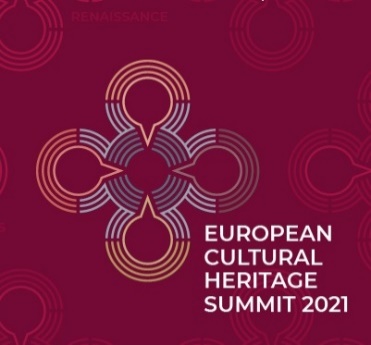 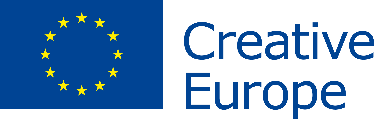 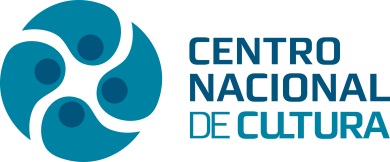 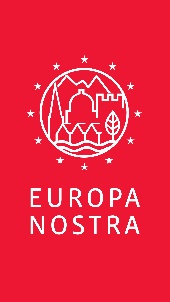 CONTACTOSCentro Nacional de CulturaRepresentação da Europa Nostra em PortugalTeresa Tamen, ttamen@cnc.pt, +351 21 346 67 22Europa NostraJoana Pinheiro, Coordenadora da Comunicaçãojp@europanostra.org,  +31 6 34 36 59 85PARA MAIS INFORMAÇÃOwww.cnc.ptwww.europanostra.org